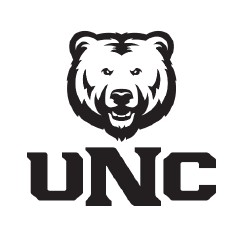    Admission Requirement – No separate admission requirement.  * Minor -- No Minor Required (* refer to notes in Year 1 and Year 2 Spring Semester for adding a minor)This worksheet is one possible recommended plan to complete your bachelor’s degree in 4 years. Every UNC student must meet the following requirements in order to graduate with a bachelor’s degree: earn a minimum of 120 semester credit hours; possess a minimum of a 2.00 cumulative grade point average; have at least 40 credit hours in courses designated as Liberal Arts Core; meet all degree requirements in the student’s major field of study. Each major and/or emphasis may have additional requirements necessary for graduation. Students must consult with their major advisor to receive information on any additional graduation requirements.Contact Information		Environmental & Sustainability StudiesDr. Chelsie Romulo, 970-351-1565, CAND 2096Web Page:  https://www.unco.edu/environmental-sustainability-studies/ Gender StudiesDr. Chris Talbot, 970-351-2629, CAND 2024Web Page: https://www.unco.edu/hss/gender-studies/ NotesIf a student gets a status of LAC Area 2 Mathematics exempt by ACT/SAT, then MATH 124 College Algebra will be waived.CONSIDERATIONS FOR THE MAJOR and MINOR:This program combination is designed for students interested in environmental careers with an emphasis on gender equity or careers in gender equity Though there are few courses that overlap with this particular program, students are encouraged to work closely with their advisors to find courses that can meet requirements for both programs, such as internships with both a gender and environmental components. We recommend the following specific course electives for students with this double major:ENST 205 Environment, Law, and Policy				GNDR 300 History of FeminismENST 272 Environmental Conflict Resolution			GNDR 316 Global Conflict and Gender ENST 215 Human Behavior and the Environment		GNDR 320 Gender and Pop Culture (XL SOC 323)ENST 320 American Environmental Worldviews			GNDR 372 Bodies and Power (XL SOC 372)ENST 321 Intro to Environmental Impact Assessment		GNDR 380 Queer StudiesENST 335 Environmental and Resources Economics		GNDR 414 Masculinities (XL SOC 414)ENST 364 Leadership and Community Building			GNDR 492 InternshipPHIL 280 Philosophy of Science (LAC Area 3)	PHIL 311 Environmental Ethics 		Other ways to get involved in non-academic Environmental Related Programs on Campus:	UNC Earth and Environmental NetworkThis network is a way for students to connect with and understand our environmental programs at UNC. To that end, we've launched a series of social media and networking pages and encourage you to join and add your environmental major and minor colleagues. We'll be posting jobs, internships, workshops, events, and information that we think you may find interesting. We also encourage you to ask questions and provide feedback to each other as you navigate your academic and professional careers.  	Linked In:  https://www.linkedin.com/company/unc-earth-and-environmental-network/ 	Facebook: https://www.facebook.com/UNCEarthEnviro/   	Twitter:  @UNCEarthEnviro	Instagram:  @UNCEarthEnviroYEAR 1 - FALL (16 credits)YEAR 1 - FALL (16 credits)YEAR 1 - SPRING (15 credits)YEAR 1 - SPRING (15 credits)ENST 100 Intro to Environmental Studies (LAC6)3 creditsSCI 291 Scientific Writing (LAC1B)3 creditsBIO 111 or Earth Sciences Elective (LAC6 with Lab)4 credits3 creditsSTAT 150 Intro to Stat Analysis (LAC Area 2)3 creditsENG 122 College Composition (LAC 1a)3 creditsGEOG 210 Intro to GIS and GPS (LAC Elective)3 creditsGNDR/SOC 240 Gender, Race, Class, and Sexuality (LACB3) OR GNDR 285 (Area 5, international3 creditsLiberal Arts Core: Area 5 Social & Behavioral Sciences3 creditsUniversity -Wide Elective Credits 3 creditsUniversity -Wide Elective Credits 3 creditsConsider: UNIV 101   http://www.unco.edu/university-101/ Designed to help freshman successfully navigate their first semester. Each course is small, highly interactive with an interdisciplinary focus on reading, writing, critical thinking, and communication skills.Consider: UNIV 101   http://www.unco.edu/university-101/ Designed to help freshman successfully navigate their first semester. Each course is small, highly interactive with an interdisciplinary focus on reading, writing, critical thinking, and communication skills.  Consider: Intro level LAC class for potential minor programs*Students often minor in fields such as GIS, political science, earth science, and communication. This allows for the application of sustainability context within a specific skill set or discipline.  Consider: Intro level LAC class for potential minor programs*Students often minor in fields such as GIS, political science, earth science, and communication. This allows for the application of sustainability context within a specific skill set or discipline.YEAR 2 - FALL (15 credits)YEAR 2 - FALL (15 credits)YEAR 2 -SPRING (16 credits)YEAR 2 -SPRING (16 credits)ENST 265 Conservation of Natural Resources3 creditsENST 209 International Sustainable Develop.3 creditsENST 205 Environment, Politics & Law 3 creditsBIO 111 or Earth Sciences Elective (LAC6 with Lab)4 creditsUniversity -Wide Elective Credits or GNDR 350, XL PHIL 360.3 creditsGNDR 285 Gender in the Contemporary Global Order (LACB3) or GNDR/SOC 2403 creditsENST 270 Professional Development3 creditsLiberal Arts Core: Area 4 History3 creditsUniversity -Wide Elective Credits3 credits3 creditsConsider: ENST Applied Studies & Methods Category RequirementDirected studies, internships, or applied courses meet this requirement. There are opportunities during summers that would be appropriate between sophomore / junior or junior / senior years.Consider: ENST Applied Studies & Methods Category RequirementDirected studies, internships, or applied courses meet this requirement. There are opportunities during summers that would be appropriate between sophomore / junior or junior / senior years.Consider: LAC MS and IS designationsAll students must take one class each in the [MS] and [IS] designation. Classes with this designation are in Areas 3 (Arts and Humanities), 4 (History), and 5 (Social and Behavioral Sciences).  Consider: LAC MS and IS designationsAll students must take one class each in the [MS] and [IS] designation. Classes with this designation are in Areas 3 (Arts and Humanities), 4 (History), and 5 (Social and Behavioral Sciences).  YEAR 3 - FALL  15 credits)YEAR 3 - FALL  15 credits)YEAR 3 - SPRING (15 credits)YEAR 3 - SPRING (15 credits)ENST 335 Environmental & Resource Economics3 creditsENST 315 Nature and Society3 creditsLiberal Arts Core: Additional Area 3, 4, or 5  3 creditsENST Elective or Applied Studies & Methods Elective  3 creditsENST Elective or Applied Studies & Methods Elective3 creditsENST Elective or Applied Studies & Methods Elective3 creditsGNDR 350 Feminist Theories or University Electives3 credits  GNDR Electives – 6 credits min at 300-400 level3 creditsUniversity -Wide Elective Credits 3 creditsUniversity -Wide Elective Credits 3 creditsYEAR 4 - FALL (14 credits)YEAR 4 - FALL (14 credits)YEAR 4 - SPRING (14 credits)YEAR 4 - SPRING (14 credits)ENST 490 Capstone Proposal2 creditsENST 491 Capstone Project2 creditsENST Elective or Applied Studies & Methods Elective3 creditsENST Elective or Applied Studies & Methods Elective3 creditsENST Elective or Applied Studies & Methods Elective3 creditsENST Elective or Applied Studies & Methods Elective3 credits  GNDR Electives – 6 credits min at 300-400 level3 credits  GNDR Electives – 6 credits min at 300-400 level)3 creditsUniversity -Wide Elective Credits 3 creditsUniversity -Wide Elective Credits 3 credits